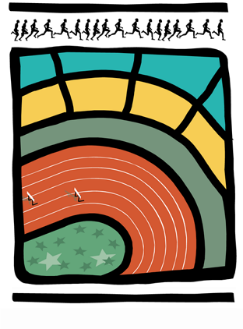 AVIS AUX CERCLES 2017 / N°7LL/Ch. D/35	                                                                                      Bruxelles, le 16 mars 20171. COMMUNIQUES DE LA LBFA1.1.	Assemblée Générale LBFA / samedi 18 mars 20171.2.	Directive concernant le port des dossards2. COMMUNIQUE DE LA DIRECTION TECHNIQUE2.1.	Cours généraux de l’ADEPS3.	COMMUNIQUES DES CERCLES3.1.	Communiqué du RIWA – changements de tenues/équipements3.2.	Communiqué du WS – modifications « calendrier piste »1. COMMUNIQUES DE LA LBFAAssemblée Générale LBFA / samedi 18 mars 2017Pour rappel, en raison de l’organisation de la Coupe de Belgique de football au Stade Roi Baudouin le WE de l’Assemblée Générale, un accord a été conclu entre la LBFA et la fédération de football afin de tenir l’Assemblée Générale au siège de cette fédération.L’adresse du jour : Auditoire de l’Union royale belge des sociétés de football, avenue Houba de Strooper, 145 – 1020 Bruxelles (à 250m du siège de la LBFA). Le parking sera mis à disposition.L’accueil des délégués se fera dès 9h00 et l’Assemblée Générale débutera à 9h30.Directive concernant le port des dossardsPour rappel, par décision du Conseil d’Administration de la LRBA, le numéro de dossard doit dorénavant  toujours être porté devant à l’exception des athlètes participants au saut en hauteur et/ou à la perche qui ont le choix de porter le dossard devant ou derrière. Le Conseil d’Administration de la LRBA a décidé, lors de sa dernière réunion, d’ajouter dans les exceptions à la règle du dossard ventral les athlètes participant à des épreuves de marteau et poids lourds.2. COMMUNIQUE DE LA DIRECTION TECHNIQUECours généraux de l’ADEPSLes inscriptions pour les cours généraux de l’ADEPS viennent d’ouvrir !La 1ère session aura lieu le samedi 20 mai et la 2e session le samedi 24 juin à Louvain-la-Neuve / Prochaines sessions ADEPS automne 2017MS Initiateur : http://www.sport.cfwb.be/index.php?id=4106MS Educateur :http://www.sport.cfwb.be/index.php?id=4115COMMUNIQUES DES CERCLESCommuniqué du RIWA – changements de tenues/équipementsVeuillez trouver, ci-joint, les nouveaux singlets du cercle. Ce sont les tenues officielles du RIWA à partir de cette saison 2017-2018. Veuillez toutefois noter que les équipements actuels restent valables (équipement progressif des athlètes du cercle).Communiqué du WS – modifications « calendrier piste »Le meeting du 1er avril change de nom, il se dénommera « Grand Prix William Kevers ».Veuillez également noter l’ajout d’une épreuve perche Hommes TC lors de ce meeting du 1er avril.Concernant les Championnats de Bruxelles individuel et de relais, les épreuves débuteront à 9h30.